Тема «Воспитание добротой»Выступление на родительском собрании в старше-подготовительной  группе «Капельки»                                                                                               09.02.18 г.  Подготовила: воспитатель Волоскова Н.В.Цель: показать важность воспитания доброты в детях. Задачи: 1. Дать понять, что нравственные и гуманные качества закладываются в детстве и огромную роль в воспитании этого направления играет семья; 2. Способствовать повышению педагогической культуры родителей, пропагандировать психолого–педагогические идеи о гуманном подходе к детям.Повестка собрания: 1.Выступление тема «Воспитание добротой»   воспитатель Волоскова Н.В.                                                                                          2.Тренинг «Обучение способам эффективного взаимодействия с дошкольниками»  педагог-психолог  Елисеева Н.В. Предварительная работа. 1. Оформление плакатов «От улыбки хмурый день светлей», «лист с практическими советами разумного воспитателя А. Толстых». 2. Приобретение свечи и необходимых канцтоваров. 3. Изготовление бумажных сердечек, заданий для родителей. Многие дети понимают, что такое доброта, но не всегда их поступки бывают добрыми. И наша задача, задача взрослых, состоит в том, чтобы воспитывать у них с раннего детства потребность совершать добрые поступки. Цель нашей встречи и состоит в том, чтобы показать важность воспитания доброты в детях. Для этого надо раскрыть смысл слова доброта .  А сейчас я предлагаю Вам подумать над тем, что значит быть добрым и записать свои мысли на сердечках. Зачитайте, пожалуйста свои записи на сердечках и мы прикрепим их вокруг большого сердца. Вот как определяет доброго человека С. И. Ожегов (переворачивая большое сердце в центре доски, воспитатель читает) : ДОБРЫЙ -         1. Делающий добро другим. 2. Несущий благо, добро. 3. Хороший, нравственный. 4. Дружеский, близкий, милый. 5. Безукоризненно честный. ДОБРОТА – ЭТО ОТЗЫВЧИВОСТЬ, ДУШЕВНОЕ РАСПОЛОЖЕНИЕ К ЛЮДЯМ, СТРЕМЛЕНИЕ ДЕЛАТЬ ДОБРО ДРУГИМ. В книге выделено семь основных «ступеней» доброты. Дружелюбие – открытое и доверительное отношение к людям. Честность – искренность и правдивость в поступках и мыслях. Отзывчивость – готовность помогать другим людям. Совесть – нравственная ответственность за свои поступки. Сострадание – сочувствие, сопереживание, умение чувствовать чужую боль. Благородство – высокая нравственность, самоотверженность. Любовь – глубокое сердечное чувство, высшая степень положительного отношения. Не секрет, что многие молодые родители полагают, что в ребенке надо воспитывать не доброту, а сильный характер, который поможет ему в жизни. По мнению таких взрослых, сегодня выживает и процветает тот, кого отличают себялюбие, напористость, умение отстаивать свои интересы любой ценой.                                                                                                                      Подобная педагогическая позиция, когда доброта противопоставляется «агрессивным» качествам личности, ошибочна и вредна не только для общества, но и для самих детей, независимо от того, растет в семье мальчик или девочка. Настоящие волевые качества не только не исключают доброты, отзывчивости и чуткости, но в значительной мере должны предопределяться ими. В противном же случае из человека вырастает жестокосердный эгоист. Воспитывать в ребенке доброту и чуткость нужно с такой же, если не с большей, настойчивостью и последовательностью, как и силу воли. И самое главное – воспитать доброту можно только добром. Воспитание ребенка не должно пониматься как регламентирование его поведения и чтение ему нравственных проповедей. Очень важно, чтобы ребенок как можно раньше почувствовал реальность чужого страдания и сопереживал ему, чтобы умел любить, жалеть, прощать, помогать. Задача родителей – создавать и постоянно поддерживать в своей семье атмосферу любви и доброты, милосердия и взаимопомощи. Родители – первые проводники малыша в понимании и усвоении нравственных требований, помогающие ему приобретать социальный опыт.                                                                                                                 То, что посеяно родителями в семье, будет произрастать всю жизнь. А «сеют» родители главным образом с помощью личного нравственного примера.    Воспитание строится на примере жизни отца и матери, оно всегда активно, независимо от того, говорят в семье о морали и нормах поведения или нет. Общаясь с ребенком, не забывайте подавать ему примеры доброты. Далеко не все родители понимают, что воспитание доброты начинается с поощрения за хороший поступок. Вот малыш первый раз протянул маме свою игрушку. «Ах, какая чудесная пирамидка! – должна сказать ему она. – Как мне хочется поиграть с ней. И как хорошо ты сделал, что дал мне эту игрушку! Спасибо тебе, мой добрый малыш!»  Мама же вместо этих слов торопливо, не замечая первого великодушия и доброты своего ребенка, говорит совсем иное: «Играй сам. Это же твоя пирамидка!»                                                                   Доброте учит взрослый, ненавязчиво привлекая внимание малыша, прежде всего, к личности другого ребенка: «Не обижай девочку»; «Малыш заплакал, подойди и успокой его»; «Дай мальчику свою машинку поиграть, она ему понравилась».                                                                                                      Сущность доброты – способность сопереживать. Также очень важно поощрять ребенка за правильные поступки, давая ему понять, что люди на добрые дела всегда отвечают благодарностью и могут наградить того, кто им помог в беде. Если же ваш ребенок совершил какую-то пакость (ударил дворовую кошку, вырвал с корнем ни в чем неповинный цветок), поговорите с ним, как со взрослым, объясните, что за такие поступки всегда наказывают. Но если вы видите, что малыш раскаивается, помогите ему загладить свою вину (погладьте и накормите обиженную кошку, посадите вырванный цветок на место). Наказывая, подумай!? Зачем?! Семь правил о наказании: 1. Наказание не должно вредить здоровью ни физическому, ни психическому. Наказание должно быть полезным. 2. Если есть сомнения, наказывать или не наказывать, не наказывайте. 3. Наказание ни за счет любви, чтобы ни случилось, не лишайте ребенка заслуженной похвалы или награды. 4. Срок давности. Лучше не наказывать, чем наказывать запоздало. Запоздалые наказания внушают ребенку прошлое, не дают стать другим. 5. Наказан – прощен (о старых грехах ни слова) 6. Наказывайте, но не унижайте. 7. Наказание должно быть понятно. Ребенок должен точно знать почему его наказали. Самое главное – не забывайте, что ребенок, как зеркало, отражает поведение своих родителей. Развивайтесь сами духовно, и ваш малыш будет расти вслед за вами!Тренинг «Обучение способам эффективного взаимодействия с дошкольниками»   Советы родителям в воспитании детей: (памятки для родителей)1. Никогда не воспитывайте в плохом настроении. 2. Ясно определите, что вы хотите от ребенка и объясните ему это. А также узнайте, что он думает по этому поводу. 3. Представьте ребенку самостоятельность, не контролируйте его каждый шаг. 4. Оценивайте поступок, а не личность. Сущность человека и его отдельные поступки – не одно и то же. 5. Дайте ребенку ощутить (улыбнитесь, прикоснитесь), что сочувствуете ему, верите в него. Несмотря на его оплошности. 6. Родитель (воспитатель) должен быть твердым, но добрым. Одна из заповедей в воспитании детей – ребенок должен быть добрым, щедрым, уметь делиться с друзьями, с большой радостью отдавать, чем брать.ВыводДоброта формируется в семье. Учите ребенка помогать нуждающимся и слабым, заботится о близких, не обижать младших и животных. Воспитывайте умение делать добро каждый день. Становясь добрее и милосерднее, ребенок правильно развивается эмоционально, благодаря чему формируются  такие чувства как ответственность  и отзывчивость. Посейте в малыше любовь, так вы сможете вырастить хорошего человека. В заключении хочется всем родителям сказать пожелания из стихотворения А. Татьяничевой. «Я желаю, чтобы с вами Людям было веселей, Чтобы добрыми глазами Вы смотрели на людей, Чтобы были справедливы И в решениях мудры. К людям будете добры вы –Люди будут к вам добры!».                                ЛИСТ РЕГИСТРАЦИИ РОДИТЕЛЕЙ присутствующих на родительском собрании ____________________ группы,  «___» ____ 20__ г. Воспитатели:Волоскова Н.В._________________Комарова И.В.___________________Педагог-психолог: Елисеева Н.В.______________                             Советы родителям в воспитании детей: 1. Никогда не воспитывайте в плохом настроении. 2. Ясно определите, что вы хотите от ребенка и объясните ему это. А также узнайте, что он думает по этому поводу. 3. Представьте ребенку самостоятельность, не контролируйте его каждый шаг. 4. Оценивайте поступок, а не личность. Сущность человека и его отдельные поступки – не одно и то же. 5. Дайте ребенку ощутить (улыбнитесь, прикоснитесь), что сочувствуете ему, верите в него. Несмотря на его оплошности. 6. Родитель (воспитатель) должен быть твердым, но добрым. Одна из заповедей в воспитании детей – ребенок должен быть добрым, щедрым, уметь делиться с друзьями, с большой радостью отдавать, чем брать.                            Советы родителям в воспитании детей: 1. Никогда не воспитывайте в плохом настроении. 2. Ясно определите, что вы хотите от ребенка и объясните ему это. А также узнайте, что он думает по этому поводу. 3. Представьте ребенку самостоятельность, не контролируйте его каждый шаг. 4. Оценивайте поступок, а не личность. Сущность человека и его отдельные поступки – не одно и то же. 5. Дайте ребенку ощутить (улыбнитесь, прикоснитесь), что сочувствуете ему, верите в него. Несмотря на его оплошности. 6. Родитель (воспитатель) должен быть твердым, но добрым. Одна из заповедей в воспитании детей – ребенок должен быть добрым, щедрым, уметь делиться с друзьями, с большой радостью отдавать, чем брать.                                                     Пословицы о добреХудо тому                                                                     на добрые делаЖизнь дана                                                              кто добра не делает никомуНе ищи красоты-                                                  того Бог благодаритЗлой плачет от зависти                                            ищи добротыНе одежда красит человека                               добрый от радостиКто добро творит                                               а его добрые делаСтинквейн:                    Спасибо за сотрудничество!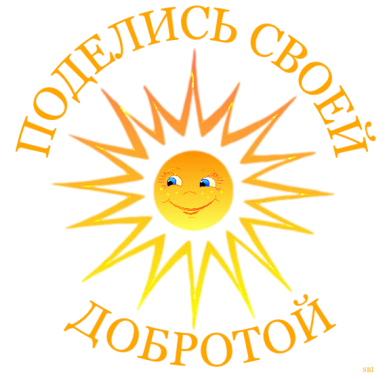                                        Пословицы о добреХудо тому ,                                                                    на добрые дела.Жизнь дана                                                              кто добра не делает никому.Не ищи красоты-                                                  того Бог благодарит.Злой плачет от зависти,                                            ищи доброты.Не одежда красит человека,                               добрый от радости.Кто добро творит ,                                              а его добрые дела.Стинквейн:Спасибо за сотрудничество!№ п/пФ.И. ребенкаПодпись родителяРасшифровка подписи (Ф.И.О. родителя)Примечания1.2.3.4.5.6.7.8.9.10.11.12.13.14.15.16.17.18.19.20.21.22.23.24.25.